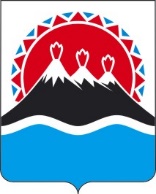 МИНИСТЕРСТВОСОЦИАЛЬНОГО БЛАГОПОЛУЧИЯ И СЕМЕЙНОЙ ПОЛИТИКИ КАМЧАТСКОГО КРАЯПРИКАЗ[Дата регистрации] № [Номер документа]г. Петропавловск-КамчатскийПРИКАЗЫВАЮ:1. Внести в приложение к приказу Министерства социального благополучия и семейной политики Камчатского края от 15.12.2022 № 999-п «Об утверждении Административного регламента Министерства социального благополучия и семейной политики Камчатского края по предоставлению государственной услуги «Выдача направления на отдых и оздоровление в загородный стационарный оздоровительный лагерь отдельным категориям детей, находящихся в трудной жизненной ситуации» следующие изменения:1) пункт 5 части 2 изложить в следующей редакции:«5) дети граждан, участвующих (участвовавших) в специальной военной операции на территориях Донецкой Народной Республики, Луганской Народной Республики, Запорожской области, Херсонской области и Украины;»; 2) пункт 6 части 2 изложить в следующей редакции:«6) дети погибших участников специальной военной операции на территориях Донецкой Народной Республики, Луганской Народной Республики, Запорожской области, Херсонской области и Украины;»; 3) дополнить пунктом 7 часть 2 следующего содержания:«8) дети граждан, которые пропали без вести и (или) объявлены (признаны) безвестно отсутствующими в ходе специальной военной операции на территории Донецкой Народной Республики, Луганской Народной Республики и Украины, в том числе призванные на военную службу по мобилизации или поступившие на военную службу по контракту, либо заключившие контракт о добровольном содействии в выполнении задач, возложенных на Вооруженные Силы Российской Федерации.»;4) подпункт «в» части 29  изложить в следующей редакции:«в) для детей граждан, участвующих (участвовавших) в специальной военной операции на территориях Донецкой Народной Республики, Луганской Народной Республики, Запорожской области, Херсонской области и Украины – справка, подтверждающая факт участия в специальной военной операции на территориях Донецкой Народной Республики, Луганской Народной Республики, Запорожской области, Херсонской области и Украины, выданная воинской частью (военным комиссариатом, другим уполномоченным органом);»;5) подпункт «г» части 29 изложить в следующей редакции:«г) для детей погибших участников специальной военной операции на территориях Донецкой Народной Республики, Луганской Народной Республики, Запорожской области, Херсонской области и Украины – свидетельство о смерти погибшего участника специальной военной операции; справка с места прохождения военной службы погибшего, подтверждающая гибель в результате участия в специальной военной операции, выданная воинской частью (военным комиссариатом), другим уполномоченным органом»;6) дополнить подпунктом «д» части 29 следующего содержания:«е) для детей участников специальной военной операции, которые пропали без вести и (или) объявлены (признаны) безвестно отсутствующими в ходе специальной военной операции на территориях Донецкой Народной Республики, Луганской Народной Республики, Запорожской области, Херсонской области и Украины – справка (документ), содержащая сведения об обстоятельствах и факте исчезновения военнослужащего либо заключение суда о признании военнослужащего безвестно отсутствующим.».2. Настоящий приказ вступает с 1 января 2025 года.[горизонтальный штамп подписи 1]О внесении изменений в приложение к приказу Министерства социального благополучия и семейной политики Камчатского края
от 15.12.2022 № 999-п «Об утверждении Административного регламента Министерства социального благополучия и семейной политики Камчатского края по предоставлению государственной услуги «Выдача направления на отдых и оздоровление в загородный стационарный оздоровительный лагерь отдельным категориям детей, находящихся в трудной жизненной ситуации»И.о. Министра социального благополучия и семейной политики Камчатского краяЮ.О. Горелова